3. Hoofdseinsein met voorseinHauptsignal mit vorsignal, 2-begr	Hauptsignal mit Vorsignal, 3-begr. 40km/h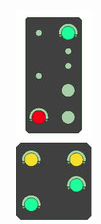 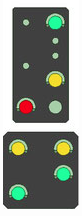 Hauptsignal mit Vorsignal, 3-begr. 60km/h	Hauptsignal 4-begriffig mit vorsignal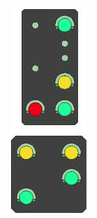 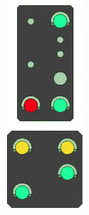 4. RangeerseinRangeren verboden			Rangeren toegestaan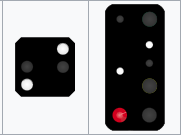 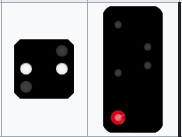 